Miestyöforum Oulu 18 - 19.5.2016Työpaja: Kolmannen sektorin miehet kasvattajina - miehen mallia Poikien Talolta ja MieskavereiltaMiten mies voi tukea lapsen sosiaalisen pääoman, identiteetin ja sukupuolisuuden kehittymistä. Sukupuoleen liitetyt rooliodotukset - kasvatuksen tuki vai taakka? Sukupuolisensitiivinen työote poikien kasvun tukena. Keskustelua miehen mallin merkityksestä lasten /  nuorten kasvun ja kehityksen tukijana Poikien Talon ammattilaisten ja Mieskaveritoiminnan vapaaehtois-toimijoiden näkökulmasta.Poikien taloSukupuoleen liitetyt stereotypiat elävät vahvasti ihmisten arjessa. Raja-aitoja sukupuolten välillä kaatuu koko ajan, silti sukupuoli saattaa edelleen olla toiminnan ja osallisuuden esteenä. Kuinka osaamme kohdata pojat ja nuoret miehet vailla sukupuoleen liitettyjä stereotypioita? Miksi on tärkeää, että pojatkin saavat kasvaa omaan näköiseen aikuisuuteen vailla ympäristön määrittämiä sukupuoleen liitettyjä rooliodotuksia?Kouluterveyskyselyn mukaan noin joka kymmenes poika kokee, ettei omaa yhtään hyvää ystävää. Toinen nuorten yksinäisyyteen liittyvä tutkimus osoittaa vielä suurempia määriä poikien kokemasta yksinäisyydestä. Lukema on tyttöihin verrattuna kaksinkertainen kouluasteesta riippumatta. Yksinäisyyden vaikutuksesta ihmisen hyvinvoinnille on tutkittu paljon ja tulokset ovat valitettavia. Miesten edustus pahoinvointia kuvaavissa tilastoissa on murheellista katsottavaa, varsinkin nuorten osalta olemme itsemurhatilastoissa maailman kärkimaita ja vielä painottuen hyvin vahvasti poikiin. Mikä poikien yksinäisyyttä aiheuttaa? Mikä ajaa poikia ryhmien ulkopuolelle? Pojat määrittävät itse sitä, mikä on sallittua ja hyväksyttyä poikien keskuudessa. Jos näitä kriteerejä ei täytä, jää helposti ulkopuolelle. Kasvattajien, erityisesti mieskasvattajien tulee tietoisesti tarjota vaihtoehtoisia tapoja miehenä olemiselle, jotta sallivuutta sukupuolen sisälle syntyy. Poikien Talo tarjoaa pojille ja nuorille miehille ennakko-oletuksista vapaan kohtaamiseen ja mahdollistaa pojille kasvun oman näköiseen aikuisuuteen kasvamisessa. Poikien Talo – Vuolle Setlementti ry, OuluJussi Markus, projektipäällikköMatti Rissanen, projektityöntekijä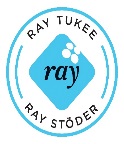 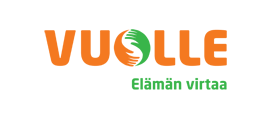 Mieskaveritoiminta Oman identiteetin saavuttaminen ja ylläpito on koko elämän kestävä prosessi. Identiteetin rakennustyölle luodaan perusteet jo lapsuudessa. Tutkailemme ja tunnustelemme jo varhain kuka minä olen, mihin minä kuulun ja kuinka elän? Identiteetin kehittämiseksi lapsi peilaa itseään ympärillään oleviin ihmisiin. Kasvun ja kehityksen kannalta on merkityksellistä, että lapsella on kontakteja ja heijastuspintoja molempiin sukupuoliin.  Kaikilla lapsilla ei ole lähiverkostoissaan mahdollisuutta solmia läheisiä kontakteja molempiin sukupuoliin. Pienperheyhdistys on luonut miesten vapaaehtoistoiminnan mallin, mieskaveritoiminnan, yksin äitinsä kanssa eläviä lapsia varten, joilla ei ole läheistä kontaktia isään tai muihin aikuisiin miehiin. Mallissa lapsi saa kaveruuden kautta mahdollisuuden tutustua aikuisen miehen maailmaan. Karoliina Huillan tekemän tutkimuksen (sos AMK, 2009) mukaan vapaaehtoiset mieskaverit kokevat oman kaveritoimintansa kautta lapsen kasvulle ja kehitykselle merkittävinä tekijöinä keskinäisen yhdessäolon, miehisen tekemisen ja lapsilähtöisyyden.Mieskaveritoiminta yhtenä lapsen elinpiiriin vaikuttavana toimintana vaikuttaa lapsen sosiaalisen pääoman kasvuun. Toiminnan onnistumiseksi siihen osallistuvien on koettava luottamusta. Parhaimmillaan aikuisella vapaaehtoistoimintaa tekevällä miehellä saattaa olla merkittävä rooli lapsen tai nuoren syrjäytymisen ehkäisyssä. Välittävä, läsnä oleva aikuinen lisää kykyä selvitä ongelmista, mikä taas puolestaan kohottaa lapsen itsetuntoa. Vapaaehtoisessa kaveritoiminnassa lapselle ei aseteta vaatimuksia, kuten muissa kasvatukseen liittyvissä ympäristöissä usein tehdään. Koska toiminta perustuu vapaaehtoisuuteen, aikuinen sitoutuu toimintaan ja ottaa vastuun läsnäolostaan lapselle. Olennaista on vastuu ja luottamus.                   ”Parasta on nähdä ja kokea antamansa hyöty tai ilo lapselle...” Lassi, mieskaveri.Mieskaverit®  Oulun ensi- ja turvakoti ryRaija Lohilahti - mieskaveritoiminnan ohjaajaEsko Vakkilainen - mieskaveri, vapaaehtoistoimija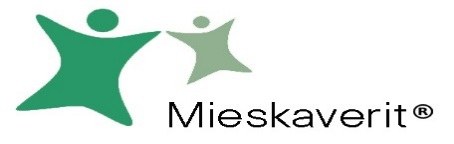 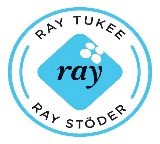 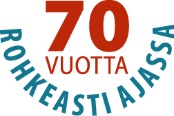 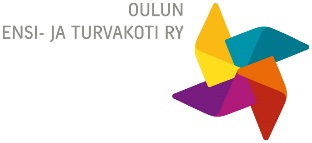 